                                                                                                                                                                                                    Fecha de Conferencia entre Padre y Maestro: _______________________BISD no discrimina a base de raza, color, origen nacional, sexo, religión, edad, discapacidad o información genética en el empleo o la disposición de servicios, programas o actividades.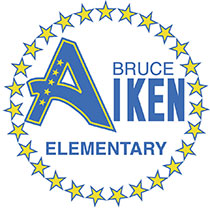 Convenio entre Escuela-Padre-Estudiante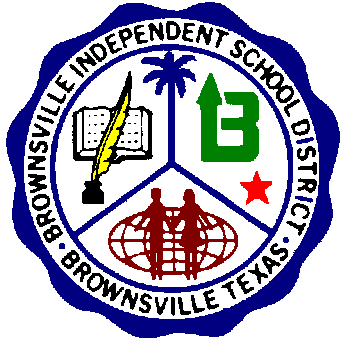 Convenio entre Escuela-Padre-EstudianteConvenio entre Escuela-Padre-EstudianteConvenio entre Escuela-Padre-EstudianteConvenio entre Escuela-Padre-Estudiante2018-20192018-20192018-20192018-20192018-2019Escuela Primaria AikenEscuela Primaria AikenEscuela Primaria AikenEscuela Primaria AikenEscuela Primaria AikenESCUELAPADREESTUDIANTE                                                                   Conscientes de que es la responsabilidad de la escuela proveer una alta calidad en el plan de enseñanza e instrucción en un ambiente de apoyo efectivo para el aprendizaje; la escuela será responsable en:                                                                       Conscientes de que es la responsabilidad de los padres apoyar el aprendizaje de su hijo, los padres del estudiante que asiste a la escuela primaria Aiken están de acuerdo en:                                                                     Conscientes de que los estudiantes tienen la mayor importancia y la máxima responsabilidad del aprendizaje, el estudiante está de acuerdo en:                                                                                  1.-Proveer un currículo de alta calidad en un ambiente efectivo y de apoyo que permita a los estudiantes alcanzar las metas de los Estándares del Estado.2.-Discutir con los padres sus responsabilidades para apoyar el alto logro académico.3.-Informar a padres y estudiantes del propósito del currículo y fechas límites, el aprovechamiento estándar del estudiante y la enseñanza que la escuela proveerá para permitir al estudiante alcanzar sus metas.4.-Horarios para conferencias entre padre/maestro.5.-Proveer oportunidades para animar a los padres a ser voluntarios y/o a observar en el salón de clase.6.-Entrenar a los maestros y otro personal en lo último en estrategias instruccionales y metodologías para mantener y mejorar un ambiente positivo en la escuela.                                                                                        1.-Que su hijo(a) asista a la escuela todos los días y llegue a tiempo. 2.-Enseñar y modelar respeto y responsabilidad todo el tiempo.3.-Asegurarse que su hijo(a) haga sus tareas.4.-Motivar el uso positivo del tiempo libre que tengan sus hijos.5.-Participar en la lectura familiar para motivar en sus hijos el amor por la lectura.6.-Leer en el hogar por dos propósitos; para incrementar su conocimiento y ser un ejemplo para ellos.7.-Limitar el uso de aparatos electrónicos que utilizan sus hijos, tales como; TV, juegos de videos.8.-Apoyar a sus hijos en el salón de clase.9.-Participar en decisiones relacionadas con la educación de sus hijos, monitorear sus tareas, calificaciones, asistencia escolar y disciplina a través del Centro de Acceso en Casa (HAC). 10.-Asistir a conferencias entre padres/maestros y las actividades del Involucramiento de Padres.11.-Proveer a sus hijos descanso y cuidado apropiados para su bienestar físico.                                                                                         1.-Hacerse responsable de su aprendizaje y conducta.2.-Asistir diariamente a la escuela y llegar siempre a tiempo.3.-Estar alerta y prestar atención en clase.4.-Animar a otros estudiantes que necesiten ayuda.5.-Llevar a casa sus tareas, completarlas y regresarlas a su maestro(a) a tiempo.6.-Sentirse orgulloso de su escuela, de sí mismo, su trabajo y de su apariencia personal.7.- Demostrara respeto por sí mismo, por el personal de la escuela y por otros en todo momento.8.-Participar en la lectura familiar.Firma del Maestro(a) / FechaFirma del Padre / FechaFirma del Estudiante / Fecha